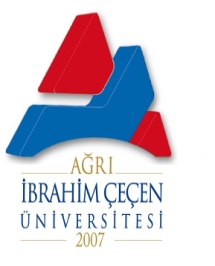 T.C.AĞRI İBRAHİM ÇEÇEN ÜNİVERSİTESİİSLAMİ İLİMLER FAKÜLTESİ DEKANLIĞIBİRİM GÖREV TANIMLARIT.C.AĞRI İBRAHİM ÇEÇEN ÜNİVERSİTESİİSLAMİ İLİMLER FAKÜLTESİ DEKANLIĞIBİRİM GÖREV TANIMLARIADI-SOYADI:ADI-SOYADI:Recep BEYİŞBİRİMİ:BİRİMİ:Yazı ve Özlük İşleriBAĞLI OLDUĞU BİRİM:BAĞLI OLDUĞU BİRİM:İslami İlimler Fakültesi DekanlığıGÖREVİN KISA TANIMI:GÖREVİN KISA TANIMI:Ağrı İbrahim Çeçen Üniversitesi birimleri tarafından belirlenen amaç, ilke ve talimatlara uygun olarak;  Fakültemizdeki bütün yazışmaların personel giriş ve çıkışlarının 2547 sayılı Yükseköğretim Kanunu,657 sayılı Devlet kanunu ve 2914 sayılı Yükseköğretim Personel Kanununa uygun olarak yapmak ve verimlilik ilkelerine diğer personel ve yazışma mevzuat hükümlerine uygunluğu ve kaynakların etkili ekonomik ve verimlilik ilkelerine uygun olarak yürütmek koordine etmek.GÖREV VE SORUMLULUKLARGÖREV VE SORUMLULUKLARGÖREV VE SORUMLULUKLARİslami İlimler Fakültesi kontrol ve koordinesinde, 2547 sayılı Yükseköğretim Kanunu ve 657 sayılı Devlet Memurları Kanununa bağlı personel özlük işleri ve yazı işleri görevlerini yerine getirmekPersonel Daire Başkanlığından almış olduğu özlük bilgileri ile Fakültemizin almış olduğu özlük bilgilerinin koordine edilmesiFakültemize giriş ve çıkış yapan personelin özlük dosyasının güncellenmesi ve düzenlenmesiFakültemiz yazışmalarında ilgili EBYS sorumlusu olarak yazışmaları ve yeni gelen personellerin ilgili sisteme kayıtlarını yapmakGörev süresince gizlilik doğruluk çabukluk ve güvenilirlik ilkelerinden ayrılmamakPersonellere ait her türlü bilgi ve belgeyi koruyarak ilgisiz kişilerin eline geçmesini önlemekBağlı olduğu süreç ile üst yöneticileri tarafından verilen diğer iş ve işlemleri yapmak,İslami İlimler Fakültesi kontrol ve koordinesinde, 2547 sayılı Yükseköğretim Kanunu ve 657 sayılı Devlet Memurları Kanununa bağlı personel özlük işleri ve yazı işleri görevlerini yerine getirmekPersonel Daire Başkanlığından almış olduğu özlük bilgileri ile Fakültemizin almış olduğu özlük bilgilerinin koordine edilmesiFakültemize giriş ve çıkış yapan personelin özlük dosyasının güncellenmesi ve düzenlenmesiFakültemiz yazışmalarında ilgili EBYS sorumlusu olarak yazışmaları ve yeni gelen personellerin ilgili sisteme kayıtlarını yapmakGörev süresince gizlilik doğruluk çabukluk ve güvenilirlik ilkelerinden ayrılmamakPersonellere ait her türlü bilgi ve belgeyi koruyarak ilgisiz kişilerin eline geçmesini önlemekBağlı olduğu süreç ile üst yöneticileri tarafından verilen diğer iş ve işlemleri yapmak,İslami İlimler Fakültesi kontrol ve koordinesinde, 2547 sayılı Yükseköğretim Kanunu ve 657 sayılı Devlet Memurları Kanununa bağlı personel özlük işleri ve yazı işleri görevlerini yerine getirmekPersonel Daire Başkanlığından almış olduğu özlük bilgileri ile Fakültemizin almış olduğu özlük bilgilerinin koordine edilmesiFakültemize giriş ve çıkış yapan personelin özlük dosyasının güncellenmesi ve düzenlenmesiFakültemiz yazışmalarında ilgili EBYS sorumlusu olarak yazışmaları ve yeni gelen personellerin ilgili sisteme kayıtlarını yapmakGörev süresince gizlilik doğruluk çabukluk ve güvenilirlik ilkelerinden ayrılmamakPersonellere ait her türlü bilgi ve belgeyi koruyarak ilgisiz kişilerin eline geçmesini önlemekBağlı olduğu süreç ile üst yöneticileri tarafından verilen diğer iş ve işlemleri yapmak,DİĞER BİRİMLERLE İLİŞKİSİ:DİĞER BİRİMLERLE İLİŞKİSİ:Üniversite Tüm Yazışma Birimleri